Инвестиционная площадка № 67-17-15Инвестиционная площадка № 67-17-15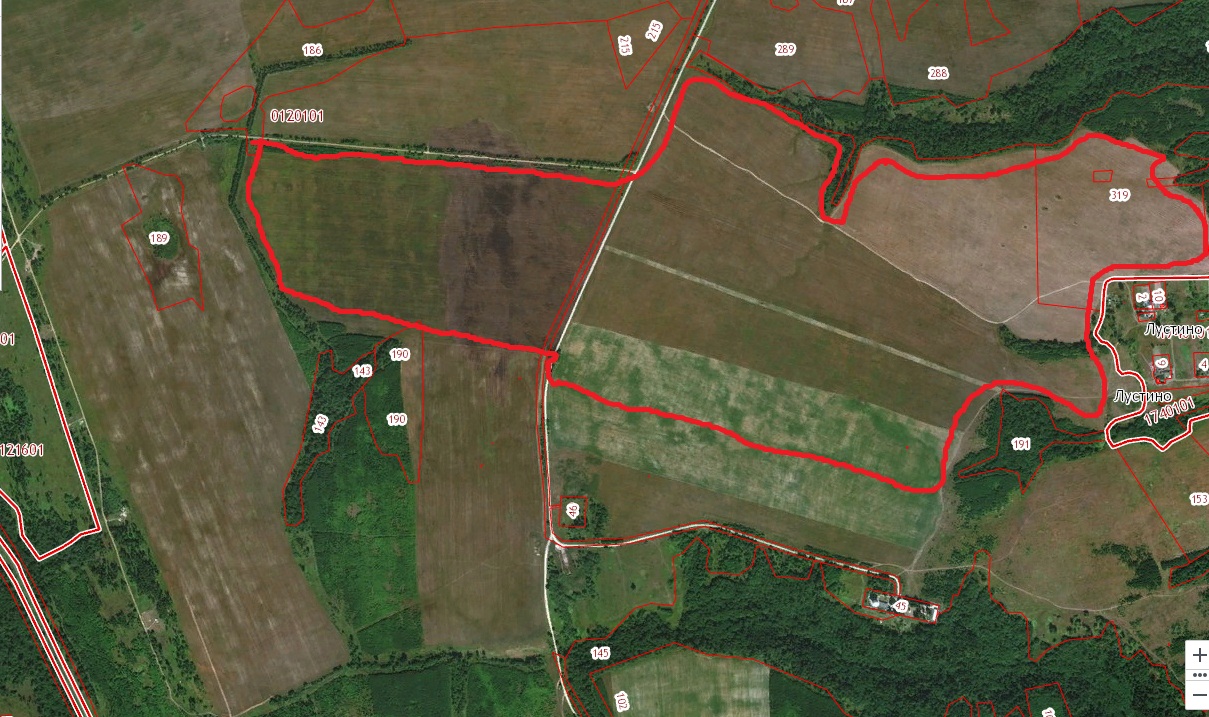 1. Месторасположение:-  Барановское сельское поселение Сафоновского района Смоленской области2. Характеристика участка:- площадь -330 га- категория земель – земли сельскохозяйственного назначения- форма собственности - государственная- приоритетное направление использования – растениеводство.3. Подъездные пути:- автодорога (бетонная) между деревнями Шавеево и Кулева- железная дорога – в 5км ст. Сафоново4. Инженерная коммуникация:- газоснабжение – источник подключения – д.Высокое, д. Бараново - электроснабжение -  по территории площадки проходит ЛЭП- водоснабжение -  источник подключения – д.Бараново5. Условия приобретения:-  Возможна как покупка, так и аренда (удельный показатель кадастровой стоимости земельного участка - 2,2 руб. за 1 м.2)